ŠOLSKO NOVINARSTVO									22. 5. 2020		Pozdravljeni, novinarji!Nikola – še vedno mi nisi poslal domače naloge, ki sem jo dala že pred prvomajskimi počitnicami, in sicer  “poročilo” o eni ali več stvareh, ki si jo počel v preteklih dneh (kuhali, pekli, se šli družabne igre, šli sami ali z družino na sprehod …  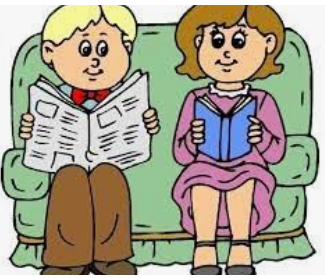 Obvezno pošlji, sicer na koncu šolskega leta ne boš ocenjen in boš imel predmetni izpit!!Prejšnjo uro ste razmišljali o tem, kako se pogovarjate v svoji družini, kako se pogovarjaš s sosedi, znanci, sorodniki …Nekateri ste ugotovili, da se pogovarjate narečno, drugi v pogovornem jeziku.S sošolci, prijatelji pa se najverjetneje pogovarjaš v slengu.Danes bo tvoja naloga, da skušaš sestaviti »slovarček« besed iz slenga, ki ga ti uporabljaš. Časa imaš 14 dni. Poišči čim več slengovskih besed!Lahko je videti takole, kot sem naredila primer spodaj. Lahko pa seveda vse skupaj oblikuješ po svoje.Lepo bodite, Sanda ZupanSleng	Knjižni jezikkuldober, privlačen